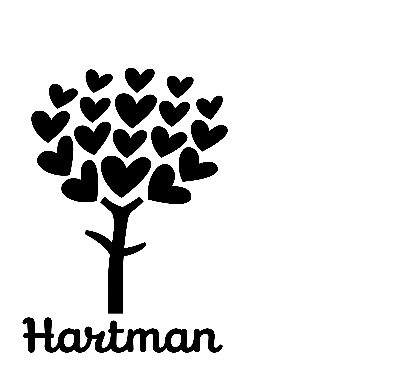 Hello from Hartman Publishing!We offer free samples of our textbooks to train-the-trainer program attendees. We can easily share information regarding price, copyright year, and popularity with approved training programs in your state. We also provide curriculum crosswalks, which take the curriculum objectives from Oklahoma’s introduction to long-term care assistant and show you where to find that content in our books.Please consider registering for our instructor’s website at https://instructors.hartmanonline.com. It is free to register and once approved, usually within one business day, you will have access to the most recently updated instructor’s materials (lesson plans, test banks, PowerPoint presentations, etc.) for all our books. Please enter “Train the Trainer” in the “Your Facility’s Name” field of the online request form so we know why you registered. If you’d like to preview our 29 skills videos, you may do so at https://videos.hartmanonline.comusing the following temporary school code (expires 1/04/2020): 2020hpivids.We’d love to know what you think of our book and skills videos once you’ve had some time to look them over. Your feedback helps us make better books!Warm Regards,Deborah M Rinker WildeyCustomer Sales Representativedeb@hartmanonline.com